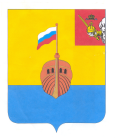 РЕВИЗИОННАЯ КОМИССИЯ ВЫТЕГОРСКОГО МУНИЦИПАЛЬНОГО РАЙОНА162900, Вологодская область, г. Вытегра, пр. Ленина, д.68тел. (81746)  2-22-03,  факс (81746) ______,       e-mail: revkom@vytegra-adm.ruЗАКЛЮЧЕНИЕна отчет об исполнении бюджета сельского поселения Алмозерское на 01 апреля 2020 года    08.06.2020 г.                                                                                      г. ВытеграЗаключение Ревизионной комиссии Вытегорского муниципального района к отчету об исполнении бюджета сельского поселения Алмозерское (далее – бюджет поселения) на 01 апреля 2020 года подготовлено в соответствии с требованиями Бюджетного кодекса Российской Федерации, Положения о Ревизионной комиссии Вытегорского муниципального района.Анализ поступлений и фактического расходования бюджетных средств, произведён по данным отчёта об исполнении бюджета поселения за 1 квартал 2020 года, утвержденного постановлением Администрации сельского поселения Алмозерское от 30.04.2020 г № 16. Бюджет поселения на 2020 год утверждён решением Совета сельского поселения Алмозерское от 09.12.2019 года № 109 «О бюджете сельского поселения Алмозерское на 2020 год и плановый период 2021 и 2022 годов» по доходам в сумме 5312,7 тыс. рублей, по расходам в сумме 5312,7 тыс. рублей. Бюджет принят без дефицита.Исполнение основных характеристикЗа 1 квартал 2020 года в решение Совета сельского поселения Алмозерское от 09.12.2019 года № 109 «О бюджете сельского поселения Алмозерское на 2020 год и плановый период 2021 и 2022 годов» изменения вносились 1 раз. В результате внесенных изменений плановые показатели бюджета поселения по доходам составили 5644,1 тыс. рублей (+ 331,4 тыс. рублей, или 6,2 %) и по расходам 5644,1 тыс. рублей (+331,4 тыс. рублей, или 6,2 %). Бюджет поселения бездефицитный.   За отчетный период 2020 года в доход бюджета поселения поступило 1365,2 тыс. рублей, что составило 24,2 % от годового прогнозного плана. Расходы исполнены в объеме 1067,0 тыс. рублей, или на 18,9 % от годовых значений.По итогам 1 квартала 2020 года сформировался профицит бюджета поселения в сумме 298,2 тыс. рублей. Доходы бюджета поселенияАнализ исполнения доходной части бюджета поселения по состоянию на 1 апреля 2020 года представлен в таблице:Исполнение доходной части бюджета поселения за 1 квартал 2020 года тыс. рублейЗа 1 квартал 2020 года в бюджет поселения поступило налоговых и неналоговых доходов в сумме 32,6 тыс. рублей, что составило 10,8 % от плана на год. Поступления по налоговым доходам составили 32,6 тыс. рублей, или 10,8 % от годового уточнённого плана. Неналоговые доходы не запланированы и в бюджет поселения не поступали.  По сравнению с аналогичным периодом 2019 года налоговых и неналоговых доходов поступило на 3,5 тыс. рублей большеВ структуре налоговых платежей основным доходным источником в 1 квартале является земельный налог (75,8 % от общего объема поступивших налоговых доходов). Поступление данного налога составило 24,7 тыс. рублей, или 12,8 % от плана на 2020 год, в том числе земельный налог с организаций 23,6 тыс. рублей (18,2 % от плана), с физических лиц – 1,1 тыс. рублей (1,7 % от плана). По сравнению с аналогичным периодом 2019 года земельного налога поступило больше на 7,0 тыс. рублей (+39,5 %).  Налог на имущество физических лиц составил (– 1,3) тыс. рублей. В 1 квартале 2019 году поступило 0,3 тыс. рублей. Налог на доходы физических лиц поступил в объеме 7,5 тыс. рублей (17,9 % от плана на 2020 год), что меньше на 2,4 тыс. рублей, чем в 1 квартале 2019 года.          Доходы от поступления государственной пошлины составили в бюджете поселения 1,7 тыс. рублей (85,0 % от плана на 2020 год). В 1 квартале 2019 года поступило госпошлины 1,2 тыс. рублей.            Доля налоговых доходов в общем объёме поступлений составила 2,4 % (в 2019 году – 2,7 %).           Безвозмездные поступления составили 1332,6 тыс. рублей, или 24,9 % от годовых плановых назначений, из них:- дотации 1077,9 тыс. рублей (24,7 % от плана);- субсидии 130,0 тыс. рублей (31,5 %); - субвенции 16,1 тыс. рублей (16,9 % от годового плана);- иные межбюджетные трансферты 73,6 тыс. рублей (16,0 % от плана);- безвозмездные поступления от негосударственных организаций 35,0 тыс. рублей.       Прочие безвозмездные поступления при плановом показателе 6,1 тыс. рублей в 1 квартале в бюджет поселения не поступали.             Доля безвозмездных поступлений в общем объеме доходов поселения составила 97,6 % (2019 год -  92,3 %).           Общий размер поступлений за 1 квартал текущего года увеличился по сравнению с аналогичным периодом прошлого года на 299,0 тыс. рублей, или на 28,0 %.        В отчете об исполнении бюджета за 1 квартал в таблице «Исполнение по доходам бюджета сельского поселения за 1 квартал 2020 года» Приложения 1 при указании объемов бюджетных ассигнований, утвержденных на год, и фактически исполненным по доходам «Безвозмездные поступления от других бюджетов бюджетной системы Российской Федерации» допущены технические ошибки при подсчете (утверждено решением 5336,0 тыс. рублей, в отчете – 4876,0 тыс. рублей; фактическое исполнение согласно ф. 0503117 – 1297,6 тыс. рублей, в отчете – 1224,0 тыс. рублей). 3.  Расходы бюджета поселенияРасходы бюджета за 1 квартал 2020 года составили 1067,0 тыс. рублей, или 18,9 % к годовым плановым назначениям. Анализ исполнения расходной части бюджета поселения по состоянию на 1 апреля 2020 года представлен в таблице:Анализ исполнения расходной части бюджета поселенияпо состоянию на 1 апреля 2020 года. (тыс. рублей)По разделу 01 «Общегосударственные вопросы» исполнение годового плана составило 18,1 %, или 446,8 тыс. рублей. К аналогичному периоду прошлого года исполнение составило 87,1 %, расходы уменьшились на 66,4 тыс. рублей. Доля расходов раздела в общих расходах бюджета составляет – 41,9 % (2019 год – 41,2 %).  В 1 квартале 2020 года финансирование расходов из Резервного фонда не производилось.  По разделу 02 «Национальная оборона» исполнение годового планового показателя составило 16,1 %, или 93,5 тыс. рублей. К аналогичному периоду прошлого года исполнение составило 120,1 %.По разделу 03 «Национальная безопасность и правоохранительная деятельность» при годовом плановом показателе 40,0 тыс. рублей расходы не исполнены. По разделу 04 «Национальная экономика» расходы в 1 квартале исполнены в объеме 73,6 тыс. рублей, или на 16,0 % от плана на 2020 год. Расходы исполнены по подразделу 0409 «Дорожное хозяйство (дорожные фонды)». По разделу 05 «Жилищно-коммунальное хозяйство» расходы исполнены на 14,6 % от плана, что составило 119,6 тыс. рублей. К аналогичному периоду прошлого года исполнение составило 72,2 %, расходы уменьшились на 46,0 тыс. рублей.По разделу 07 «Образование» при годовом плановом показателе 5,0 тыс. рублей расходы не исполнены. Расходы запланированы по подразделу 0707 «Молодежная политика». По разделу 08 «Культура, кинематография» исполнение расходов за 1 квартал 2020 года составило 24,0 %, или 361,3 тыс. рублей. К аналогичному периоду прошлого года исполнение составило 100,0 %. Доля расходов раздела в общих расходах бюджета составляет – 33,9 % (2019 год – 29,0 %). По разделу 10 «Социальная политика» расходы в 1 квартале исполнены в объеме 23,9 тыс. рублей, или на 16,0 % от плана на год. Расходы исполнены по подразделу 1001 «Пенсионное обеспечение». К аналогичному периоду прошлого года исполнение составило 66,6 % (- 12,0 тыс. рублей).  По разделу 11 «Физическая культура и спорт» расходы произведены в объеме 25,7 тыс. рублей, или 25,0 % от годового плана. К аналогичному периоду прошлого года исполнение составило 100,0 %.Расходы на социальную сферу составили 410,9 тыс. рублей, или 38,5 % от общего объема расходов, на благоустройство – 103,8 тыс. рублей, или 9,7 % от общего объеме расходов.          По сравнению с аналогичным периодом 2019 года объем расходов бюджета поселения уменьшился на 180,0 тыс. рублей, или на 14,4 %, в том числе за счет уменьшения расходов по разделу 01 «Общегосударственные вопросы» на 66,4 тыс. рублей, «Национальная экономика» на 43,3 тыс. рублей, «Жилищно – коммунальное хозяйство» на 46,0 тыс. рублей.4.  Дефицит бюджета поселения.Решением Совета сельского поселения Алмозерское от 09.12.2019 г. № 109 «О бюджете сельского поселения Алмозерское на 2020 год и плановый период 2021 и 2022 годов» бюджет на 2020 год утвержден бездефицитный. В результате внесенных изменений в плановые показатели по доходам и расходам бюджет поселения остался бездефицитный.           По итогам 1 квартала 2020 года сложился профицит бюджета в объёме 298,2 тыс. рублей.           Выводы и предложения.         Бюджет за 1 квартал 2020 года выполнен по доходам на сумму 1365,2 тыс. рублей, или на 24,2 % от годового плана, расходы исполнены на сумму 1067,0 тыс. рублей, или на 18,9 % от плана, установленного на текущий год.          Превышение доходов бюджета над расходами (профицит) составило 298,2 тыс. рублей.           Общий размер поступлений за 1 квартал текущего года увеличился по сравнению с аналогичным периодом прошлого года на 299,0 тыс. рублей, или на 28,0 %, в том числе налоговых доходов поступило больше на 3,5 тыс. рублей, безвозмездных поступлений – на 295,5 тыс. рублей.            По сравнению с аналогичным периодом 2019 года объем расходов бюджета поселения уменьшился на 180,0 тыс. рублей, или на 14,4 %.         Наибольший удельный вес в структуре расходов занимают расходы по разделам «Общегосударственные вопросы» - 41,9 %, «Культура, кинематография» - 33,9 %. Расходы на социальную сферу составили 410,9 тыс. рублей, или 38,5 % от общего объема расходов, на благоустройство – 103,8 тыс. рублей, или 9,7 % от общего объеме расходов.           Ревизионная комиссия рекомендует внести изменения в постановление администрации сельского поселения Алмозерское № 16 от 30.04.2020 г. в части утвержденного планового показателя и фактически исполненного по доходам «Безвозмездные поступления от других бюджетов бюджетной системы Российской Федерации».         Ревизионная комиссия Вытегорского муниципального района предлагает представленный отчет об исполнении бюджета сельского поселения Алмозерское за 1 квартал 2020 года к рассмотрению с учетом подготовленного анализа. Аудитор Ревизионной комиссии                                                   О.Е. НестероваНаименование показателяИсполнено на01.04.20192020 год2020 год2020 годНаименование показателяИсполнено на01.04.2019Уточненныйгодовой планИсполнено на     01.04.2020% исполнения к годовому плануДоходы бюджета - итого1066,25644,11365,224,2Налоговые доходы29,1302,032,610,8Неналоговые доходы0,00,00,0-Налоговые и неналоговые доходы29,1302,032,610,8Безвозмездные поступления от других бюджетов бюджетной системы РФ, в т. ч.1037,15342,11332,624,9Субсидии0,0412,3130,031,5Субвенции23,095,516,116,9Дотации889,64368,21077,924,7Иные межбюджетные трансферты146,9460,073,616,0Безвозмездные поступления от негосударственных организаций 35,0Прочие безвозмездные поступления6,1Возврат остатков межбюджетных трансфертов прошлых лет-22,4Наименование показателяИсполненона 01.04.20192020 год2020 год2020 годНаименование показателяИсполненона 01.04.2019Уточненный годовойпланИсполнено на01.04.2020Процент исполненияк годовому плануРасходы бюджета - ВСЕГО1247,05644,11067,018,901 Общегосударственные вопросы513,22469,1446,818,10102 Функционирование высшего должностного лица субъекта Российской Федерации и муниципального образования138,4759,6119,115,70104 Функционирование Правительства РФ, высших исполнительных органов власти субъектов РФ, местных администраций346,51567,2295,418,80106 Обеспечение деятельности финансовых, налоговых и таможенных органов и органов финансового (финансово-бюджетного) надзора25,3129,332,325,00111   Резервные фонды 0,010,00,0-0113 Другие общегосударственные вопросы3,03,00,0-02 Национальная оборона 13,493,516,117,20203 Мобилизационная и вневойсковая подготовка13,493,516,117,203 Национальная безопасность и правоохранительная деятельность 15,040,00,0-0310     Обеспечение пожарной безопасности15,040,00,0-04 Национальная экономика116,9460,073,616,00409 Дорожное хозяйство (дорожные фонды)116,9460,073,616,005 Жилищно-коммунальное хозяйство165,6819,4119,614,60502 Коммунальное хозяйство0,0188,215,88,40503 Благоустройство 165,6631,2103,816,407 Образование 0,05,00,00,00707 Молодежная политика0,05,00,00,008 Культура, кинематография361,31505,3361,324,00801 Культура 361,31445,3361,325,00804 Другие вопросы в области культуры, кинематографии0,060,00,0-10 Социальная политика 35,9149,123,916,01001 Пенсионное обеспечение35,9143,523,916,71003 Социальное обеспечение населения 0,05,60,0-11 Физическая культура и спорт25,7102,725,725,011 Физическая культура 25,7102,725,725,0Результат (- дефицит, + профицит)-180,80,0298,2